Woche 28   / 2. Lj. / Ausgefüllte Karteikarten Lupinus      -    Lupine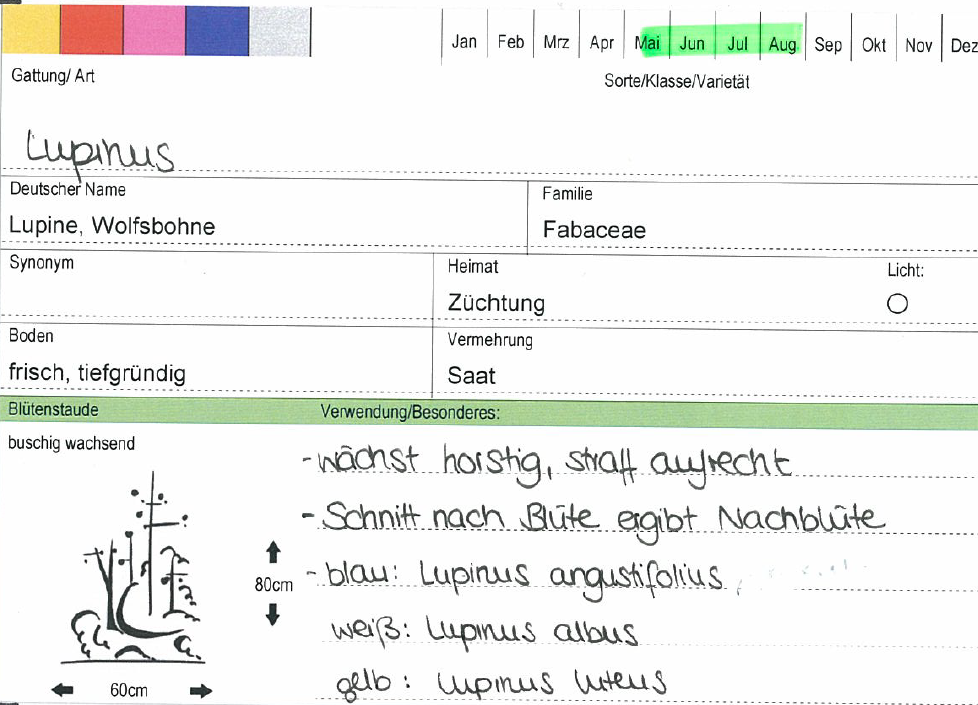 Auf Rückseite eintragen:- Blätter handförmig zusammengesetzt, mit 9–17 Teilblättern, diese lanzettlich, spitz- aufrechter, traubiger BlütenstandVerbascum nigrum   -   Königskerze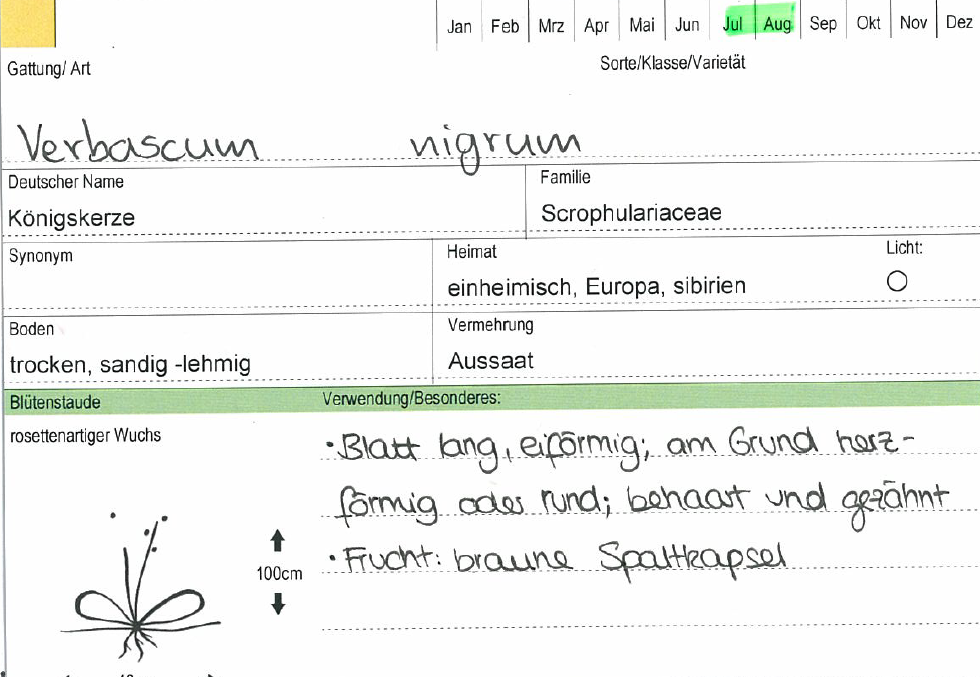 Auf Rückseite eintragen:- Laubblätter– im Gegensatz zu den meisten Verbascum-Arten –  fast kahl und dadurch frisch-grün wirkend. - feine netznervige Blattadern- etwas violett überlaufende BlattstielePhiladelphus coronarius    -      Pfeifenstrauch, Zimtröschen  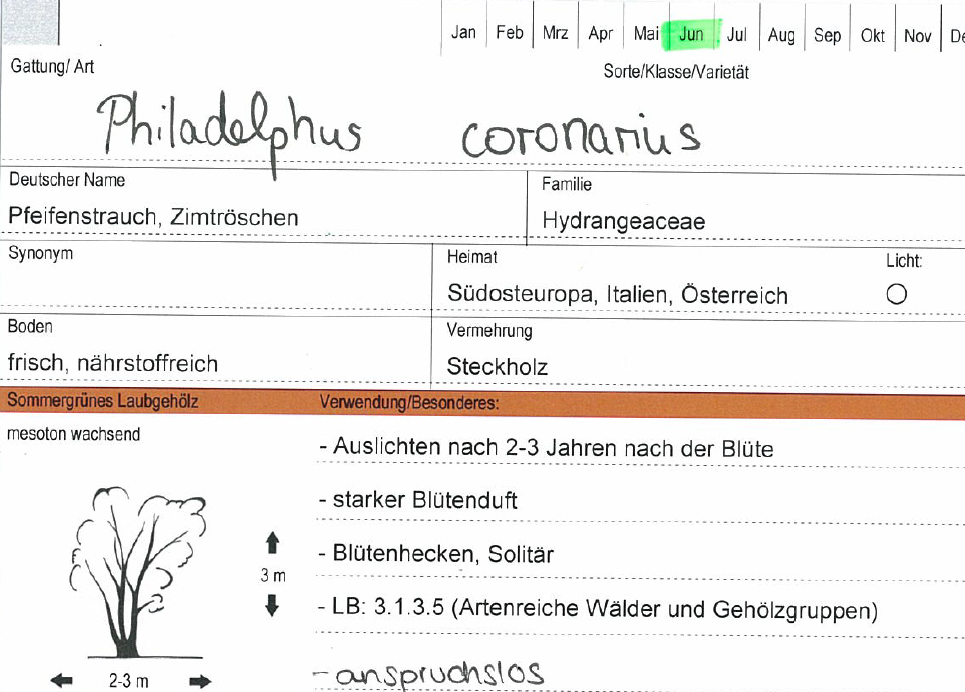 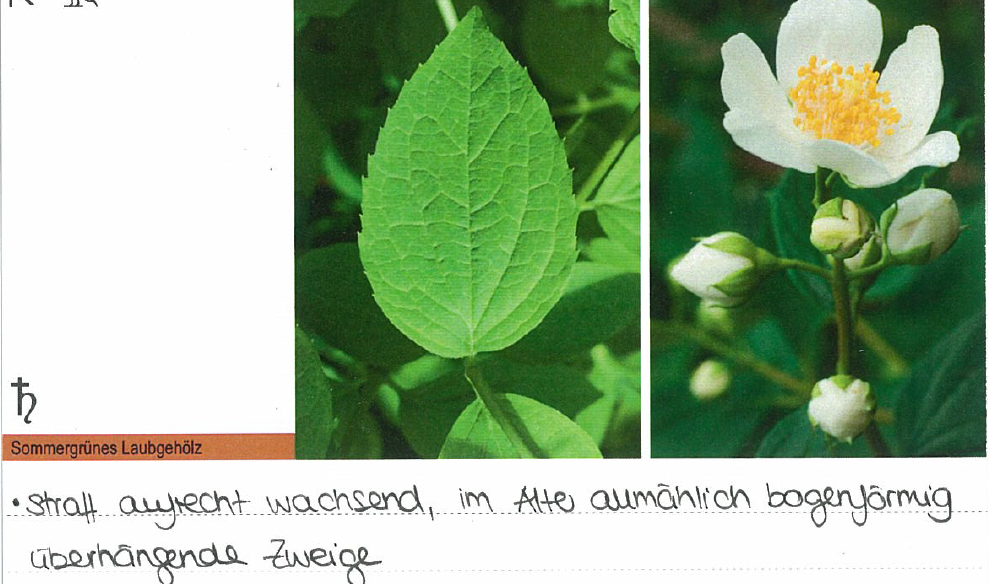 Auf Rückseite eintragen:- gegenständige, kurz gestielte LaubblätternAuf Blattunterseite: Drei oder fünf deutlich zeichnende Blattnerven- Blattrand: ganz oder gesägt Philadelphus   'Virginal'    -      Pfeifenstrauch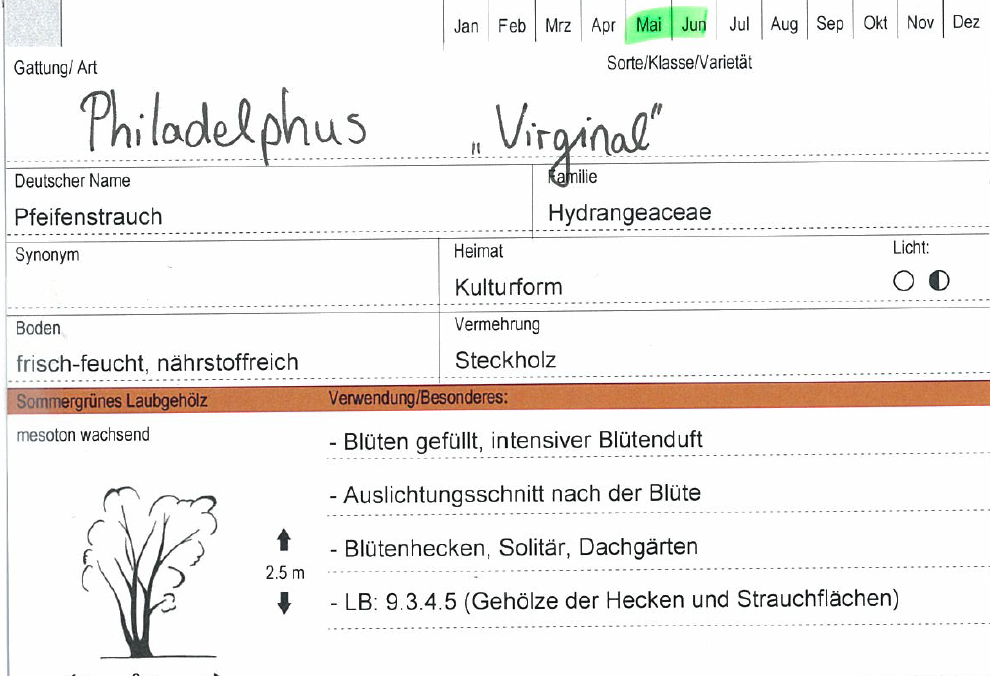 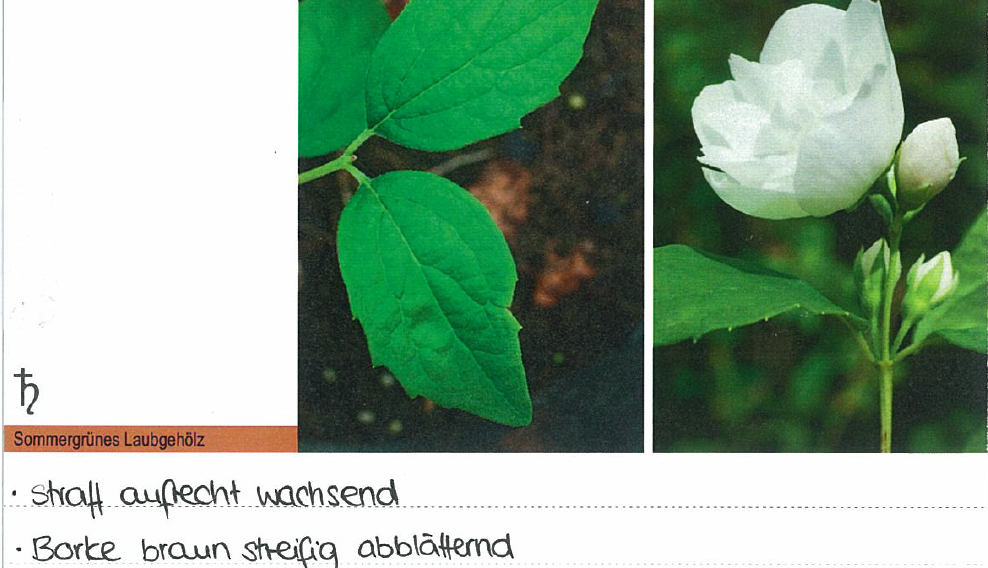 Auf Rückseite eintragen:Hydrangea aspera subsp. sargentiana    - Samt-Hortensie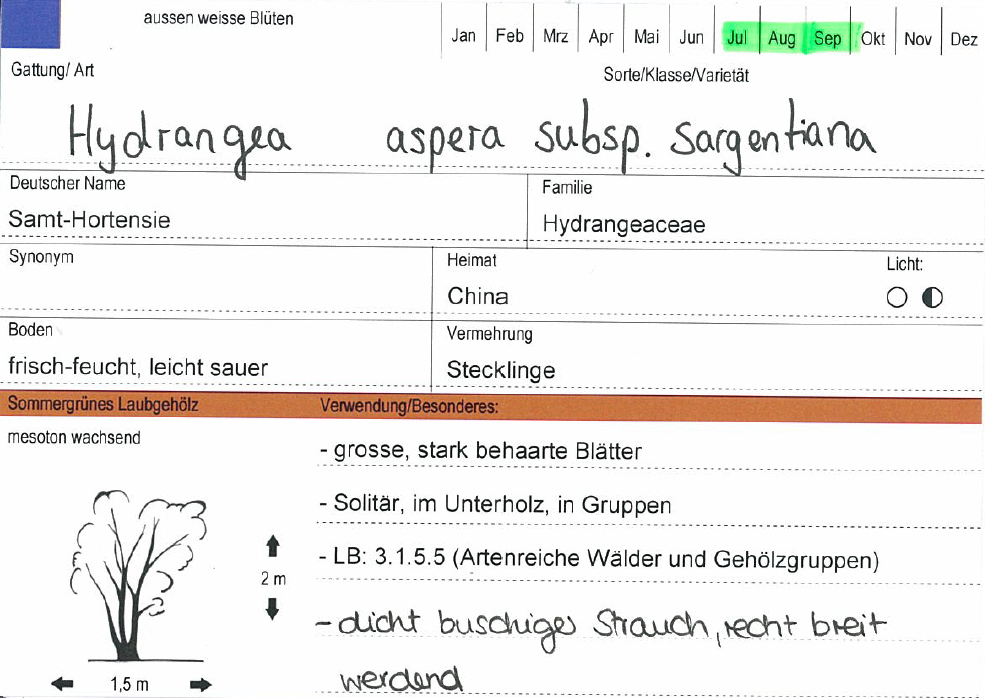 Auf Rückseite eintragen:- Gross, samtige Blätter- Blattstiele behaart- weißen Scheinblüten und kleine blaß-lilane fertile Blüten